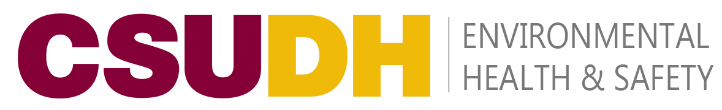 Injury & Illness Prevention ProgramJob Safety Analysis Form1000 E Victoria St.• Carson, CA 90747Phone: 310-243-3000 • Office: 310-243-3171 www.csudh.edu/ehsPicture of task/equipment:Task:Task:Chain SawsChain SawsName of Shop or Dept:Name of Shop or Dept:CSUDH Campus - GroundsCSUDH Campus - Groundsob Title(s):ob Title(s):Grounds MaintenanceGrounds MaintenanceAnalyzed by:Analyzed by:M. WilliamsM. WilliamsDate:Date:Required PPE:Required PPE:Required PPE:Required PPE:Required PPE:Required/Recommended Trainings:Required/Recommended Trainings:Required/Recommended Trainings:Required/Recommended Trainings:Required/Recommended Trainings:Slip, Trip, Fall SafetySlip, Trip, Fall SafetyEquipment Safety PrecautionsEquipment Safety PrecautionsEquipment Safety PrecautionsTASKHAZARDSHAZARDSHAZARDSCONTROLSOperating a Chain Saw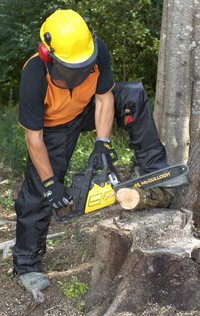 LacerationsAmputationsStruck By’sCaught in betweenBurnsTripFallPinchLacerationsAmputationsStruck By’sCaught in betweenBurnsTripFallPinchLacerationsAmputationsStruck By’sCaught in betweenBurnsTripFallPinchDon PPE, including work boots, gloves, hearing protection, Hard Hat, dust mask and face protection.A Safety vest should also be worn when working during moving vehicles, such as roadways or other all-terrain vehicles.Always keep both hands on the two handles while in operation. Firm hand placement will prevent kickback.It is best to cut at higher speeds to reduce the chain locking up or pinching.Never cut above shoulder height as these awkward positions can result in strains, kickback or falling debris.Never perform cutting operations when people are nearby, make sure your work area is clear.Never start the chainsaw while it is in contact with any material.Do not start the chainsaw indoors as CO2 vapors are harmful if inhaled. Only use in well ventilated areas.When cutting a limb under tension, be aware of possible spring back once the wood fibers are cut.Never cut with the tip or nose of the saw, this can result in kickback towards the body.Shut off engine before setting down the chainsaw. It should only be running while in use.Never touch the exhaust of the chain saw as it is extremely hot and will cause burns.